DE EJERCICIOS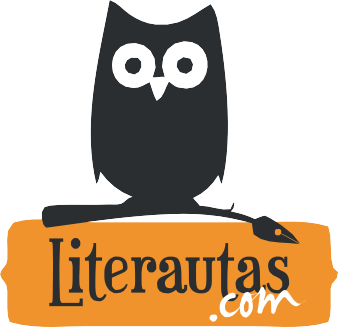 ficha número0019fecha	categoría	disparador creativo                             DESCRIPCIÓN DEL EJERCICIO:                              Este ejercicio parte de la premisa “Se encontró qué hacía aquella llave debajo de la mesa”. A partir de aquí, anota 3 motivos que expliquen esa                             frase y 3 posibles personajes para protagonizarla. No te preocupes porque tus respuestas sean disparatadas o sin sentido. Escríbelas sin                                                     preocuparte, déjate llevar. Recuerda: “Se preguntó qué hacía aquella llave debajo de la mesa”. ¿Quién y por qué? ¿Qué abre esa llave? 3                                respuestas. Cuando hayas terminado la lista, elige el personaje y el motivo que más te gusten. Con estos elementos, crea un texto que, si quieres,                              puedes comenzar con la frase “Se preguntó qué hacía aquella llave debajo de la mesa”, pero no es obligatorio. Lo que sí debe tener el texto es un                              inicio (presentación breve de la situación), un nudo o medio (desarrollo de la situación o de la acción) y un desenlace (en el que se soluciona la                                situación).